1905 veröffentlichte der amerikanische Statistiker Max O. Lorenz eine grafische Darstellung, welche die Einkommensverteilung in einer Volkswirtschaft veranschaulicht. Aus dieser sogenannten Lorenzkurve ist ersichtlich, wie viel Prozent der Einkommensempfänger wie viel Prozent des Volkseinkommens verdienen. Aufgabe 1Ein Betrieb mit total 20 Angestellten zahlt folgende Monatslöhne:5500; 6800; 3500; 6500; 9000; 6200; 4500; 800; 5000; 15000; 7200; 4000; 5800; 10000; 3200; 6000; 7000; 24000; 4300; 5400; 6600; 600;4800; 12000; 3800Tragen Sie die Löhne in die Tabelle ein, so dass die 5 niedrigsten in der Spalte «20%» stehen, die nächsten 5 Löhne folgen in der Spalte «40%» etc. Die 5 höchsten folgen am Schluss in der Spalte «100%».Zählen Sie die Löhne der jeweiligen Spalten zusammen und tragen Sie diese im Feld «Total» ein.In der Tabelle rechts addieren Sie die Totale und berechnen, wie viele % des gesamten Einkommens diese Gruppe verdient.Diese Prozentzahl übertragen Sie in das Diagramm und verbinden die Punkte.Erstellen Sie eine Kurve mit den Daten der Einkommensverteilung in der Schweiz im zweiten Diagramm.Gini-Koeffizient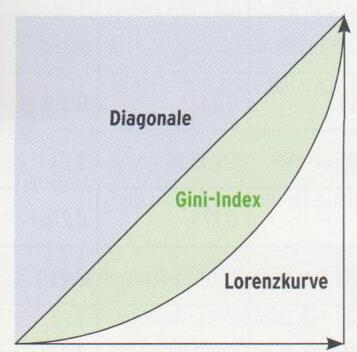 Der italienische Statistiker Corrado Gini entwickelte ein statistisches Mass, welches die Verteilungsgleichheit darstellt.Dieser Gini-Koeffizient basiert auf dem Konzept der Lorenzkurve und entspricht dem Verhältnis der Fläche zwischen der Diagonalen und der Lorenzkurve zur gesamten Fläche unterhalb der Diagonale (Dreiecksfläche). Verfügen alle Personen über gleich hohe Einkommen, so fällt die Lorenzkurve mit der Diagonalen zusammen und es ergibt sich ein Gini-Koeffizient von 0. Verfügt eine Person über das gesamte Einkommen, so verläuft die Lorenzkurve entlang der beiden Achsen und der Gini-Koeffizient beträgt 1. In Prozent dargestellt reichen die Werte entsprechend von 0 bis 100.               Quelle: Publikation BFS Statistik der Schweiz Neuchâtel 2012 Aufgabe 2In der Tabelle sind 14 Länder aufgeführt. Erstellen Sie eine Rangliste. Das Land mit dem höchsten Gini-Koeffizient ist an 1. Stelle, das mit dem tiefsten an 14. Stelle.Aufgabe 3Umverteilung: Ergänzen Sie den Text mit untenstehenden Stichwörtern.Ein _____________________ wie die Schweiz achtet darauf, dass die Einkommensungleichheit nicht zu gross wird. Dem Staat stehen verschiedene Massnahmen zur Verfügung, die Einkommensunterschiede zu verringern.Einkommens- und Vermögenssteuern: Diese Steuer ist in der Schweiz ____________. Das heisst, bei ____________________ Einkommen erhöht sich der____________________ immer mehr. Sozialversicherungen: Zu den Sozialversicherungen zählen u.a. die Alters-, Hinterlassenen- und Invalidenvorsorge, der ____________________für Dienstleistende und bei Mutterschaft, sowie die _______________________________. Vom Erwerbseinkommen werden _______________ Beiträge abgezogen. Es erfolgt eine Umverteilung von den ____________ Einkommen zu den Anspruchsberechtigten des Sozialsystems._____________________: Diese staatlichen Unterstützungszahlungen erfolgen an Menschen mit __________________ Einkommen. Dazu einige Beispiele: Kinderkrippen, Verbilligung der Krankenkassenprämien oder ____________________. Lösungswörter: prozentual; progressiv; höheren; Sozialstaat; Stipendien; Erwerbsersatz; steigendem; Subventionen; Steuersatz; tieferem; Arbeitslosenversicherung; 20%40%60%80%100%KumuliertesTotalDiese % inDiagramm eintragenKumuliertesTotalDiese % inDiagramm eintragenA=              %A+B=              %A+B+C=              %A+B+C+D=              %Total ATotal BTotal CTotal DTotal EA+B+C+D+E=        100%Einkommensverteilung 2011 der GesamtbevölkerungPrimärverteilung (inkl. Sozialversicherungen der Arbeitnehmer, ohne diejenigen der Arbeitgeber)Einkommensverteilung 2011 der GesamtbevölkerungPrimärverteilung (inkl. Sozialversicherungen der Arbeitnehmer, ohne diejenigen der Arbeitgeber)Einkommensbezügerin %Anteil vom Gesamteinkommenin % (gerundet)203401360308057100100Quelle: BFS, Haushaltbudgeterhebung (HABE)Quelle: BFS, Haushaltbudgeterhebung (HABE)RangLandGini-IndexRangLandGini-IndexUSABrasilienItalienSchwedenThailandRusslandÖsterreichSchweizChinaNamibiaIndienTürkeiKolumbienDeutschland